Российская Федерация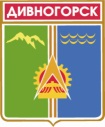 Администрация города ДивногорскаКрасноярского краяП О С Т А Н О В Л Е Н И Е 14.06.2016                                                 г. Дивногорск	                                  № 82пОб организации групп семейного воспитания при муниципальных бюджетных дошкольных образовательных учреждениях города ДивногорскаВ соответствии со статьей 64 Федерального закона от 29.12.2012 N 273-ФЗ «Об образовании в Российской Федерации», статьей 1 Закона Красноярского края от 26.06.2014 № 6-2519 (в ред. от 02.12.2015) «Об образовании в Красноярском крае», Порядком организации и осуществления образовательной деятельности по основным общеобразовательным программам-общеобразовательным программам дошкольного образования, утвержденным приказом Министерства образования и науки Российской Федерации от 30.08.2013 № 1014, на основании письма министерства образования и науки Российской Федерации от 27.09.2012 № 08-406 «Об организации семейных дошкольных групп в качестве структурных подразделений ДОУ», руководствуясь 43,53 Устава города Дивногорска, ПОСТАНОВЛЯЮ:1. Утвердить Положение об организации групп семейного воспитания при муниципальных дошкольных образовательных учреждениях города Дивногорска согласно приложению 1.2. Утвердить межведомственную комиссию для организации групп семейного воспитания в составе согласно приложению 2.3.Утвердить форму акта обследования жилищно-бытовых, социально-психологических условий для организации группы семейного воспитания при муниципальных дошкольных образовательных учреждениях согласно приложению 3.4. Настоящее постановление подлежит опубликованию в средствах массовой информации и размещению на официальном сайте администрации города                в информационно-телекоммуникационной сети «Интернет».5. Настоящее постановление вступает в силу с момента его официального опубликования.6. Контроль за исполнением настоящего постановления возложить на первого заместителя Главы города Кузнецову М.Г.Глава города                                                                                                                      Е.Е. Оль                                   Приложение 1к ПостановлениюАдминистрации города Дивногорскаот «____»____________2016 г. N _____ПОЛОЖЕНИЕОБ ОРГАНИЗАЦИИ ГРУПП СЕМЕЙНОГО ВОСПИТАНИЯПРИ МУНИЦИПАЛЬНЫХ ДОШКОЛЬНЫХ ОБРАЗОВАТЕЛЬНЫХ УЧРЕЖДЕНИЯХ ГОРОДА ДИВНОГОРСКА1. ОБЩИЕ ПОЛОЖЕНИЯ1.1. Настоящее Положение разработано в соответствии с письмом министерства образования и науки Российской Федерации от 27.09.2012 № 08-406 «Об организации семейных дошкольных групп в качестве структурных подразделений ДОУ».Настоящее Положение направлено на реализацию положений Конституции Российской Федерации, статьи 64 Федерального закона от 29.12.2012 N 273-ФЗ «Об образовании в Российской Федерации»   Федерального закона от 06.10.2003 N 131-ФЗ «Об общих принципах организации местного самоуправления в Российской Федерации».1.2. Группы семейного типа при дошкольных образовательных учреждениях - одна из новых форм организации общественного дошкольного образования с целью удовлетворения запросов родителей в общественном образовании детей дошкольного возраста при отсутствии достаточного количества мест в действующих учреждениях.1.3. Настоящее Положение регулирует процесс создания и функционирования групп семейного воспитания детей от 1,5 до 3-х лет в муниципальных образовательных учреждениях города Дивногорска и определяет порядок создания групп семейного воспитания.1.4. Группы семейного воспитания входят в состав муниципальных дошкольных образовательных учреждений, являются структурным подразделением учреждения, реализующим основную общеобразовательную программу дошкольного образования (далее - МБДОУ).1.5. Группы семейного воспитания создаются с целью удовлетворения потребности в услугах дошкольного образования в многодетных семьях и семьях, имеющих детей в возрасте от 1,5 до 3-х лет, по месту проживания данной семьи.1.6. В случае если в семье имеется один и более детей дошкольного возраста, организация семейных групп воспитания допускается при условии приема детей дошкольного возраста из других семей в общей численности не менее 5 детей.1.7. В группу принимаются дети как одного возраста, так и разных возрастов.1.8. Данные группы обеспечивают воспитание, обучение, присмотр, уход детей в возрасте от 1,5 до 3-х лет.1.9. Группы семейного воспитания организуются в целях:1) доступности дошкольного образования,2) поддержки материнства и детства,3) предоставления возможности трудоустройства родителя, не прерывая процесса воспитания детей,4) развития новых форм дошкольного образования с реализацией на практике индивидуального подхода в воспитании ребенка.2. ОРГАНИЗАЦИЯ ДЕЯТЕЛЬНОСТИ ГРУПП СЕМЕЙНОГО ВОСПИТАНИЯ2.1. Группа семейного воспитания организуется на дому воспитателя в жилых помещениях, где выделяется площадь для организации группы (не менее 6 кв. м общей площади на одного ребенка). 2.2. Для организации деятельности групп семейного воспитания в штатное расписание МБДОУ вводятся дополнительные штатные единицы воспитателя.2.3. На должность воспитателя группы семейного воспитания назначается совершеннолетний родитель (законный представитель) детей из многодетной семьи или родитель (законный представитель), имеющий одного и более детей дошкольного возраста, в семье которых создается данная группа.2.4. Воспитателем группы семейного воспитания могут быть совершеннолетние лица, за исключением:- лиц, признанных судом недееспособными;- лиц, лишенных по суду родительских прав или ограниченных судом в родительских правах;- отстраненных от обязанностей опекуна (попечителя) за ненадлежащее выполнение возложенных на него законом обязанностей;- бывших усыновителей, если усыновление отменено судом по их вине;- лиц, имеющих заболевания, при наличии которых запрещена работа с детьми;- лиц, не располагающих необходимыми жилищно-бытовыми условиями для организации детского сада в семье. К педагогической деятельности не допускаются лица, перечень которых установлен частью 2 статьи 331 ТК РФ.2.5. На должность воспитателя группы семейного воспитания может быть назначен родитель (законный представитель), имеющий:- среднее или высшее педагогическое образование;- среднее профессиональное или высшее профессиональное (непедагогическое) образование, прошедший курсовую переподготовку.2.6. Родитель (законный представитель), претендующий на должность воспитателя группы семейного воспитания, подает заявление в отдел образования администрации города Дивногорска. К заявлению прилагаются следующие документы:- копия паспорта родителя, претендующего на должность воспитателя данной группы;- справка с места жительства о составе семьи претендента;- копии свидетельств о рождении детей претендующего на должность воспитателя;- копии документов о профессиональном образовании родителя, претендующего на должность воспитателя (в том числе о повышении квалификации);- копия трудовой книжки претендента;- письменное согласие на открытие группы семейного воспитания в квартире претендента совершеннолетних членов семьи собственников (нанимателей) жилья;- копии правоустанавливающих документов на жилое помещение (свидетельство о государственной регистрации права собственности или договор социального найма жилого помещения, ордер);- медицинские справки установленной формы о состоянии здоровья всех членов семьи, иных лиц, проживающих в этом помещении;- справки о наличии (отсутствии) судимости и (или) факта уголовного преследования либо о прекращении уголовного преследования по реабилитирующим основаниям всех членов семьи, иных лиц, проживающих в этом помещении.Отдел образования самостоятельно запрашивает документы, указанные в абзаце восьмом настоящего пункта, в соответствующих органах в случае, если заявитель не представил указанные документы по собственной инициативе.2.7. Межведомственная комиссия (приложение 2) в течение двух недель с момента поступления заявления рассматривает представленные родителем (законным представителем) (кандидатом на должность воспитателя) документы и проводит обследование условий проживания семьи. 2.8. Воспитатель группы семейного воспитания наряду с администрацией  МБДОУ несет ответственность за жизнь, здоровье, воспитание и обучение ребенка в соответствии с действующим законодательством. Права социальные гарантии воспитателя определяются законодательством Российской Федерации, Уставом МБДОУ и трудовым договором. Заместитель заведующего по воспитательно-образовательной работе осуществляет ежемесячный контроль за планированием работы воспитателя и не реже 1 раза в неделю - за содержанием воспитательно-образовательного процесса в группе.2.9. Определение ребенка группу семейного воспитания осуществляется с согласия родителей (законных представителей) на основании договора между родителями (законными представителями) и МБДОУ, медицинской карты, прививочной карты, свидетельства о рождении, заявления родителей (законных представителей).2.10. Режим работы группы семейного воспитания устанавливается приказом заведующего МБДОУ.2.11. Воспитатель группы семейного воспитания должен руководствоваться Уставом МБДОУ, приказами, распоряжениями и иными указаниями заведующего МБДОУ, должностной инструкцией.2.12. В группе семейного воспитания реализуется основная общеобразовательная программа дошкольного образования, реализуемая в МБДОУ, структурным подразделением которого является группа.2.13. Медицинское обслуживание детей осуществляется в соответствии с установленным в МБДОУ порядком (периодического медосмотра, выполнения плановых прививок, санитарного состояния группы).2.14. Занятия с детьми и другие виды деятельности в группе семейного воспитания могут проводиться как в домашних условиях, так и непосредственно в МБДОУ в соответствии с графиком, утвержденным заведующим МБДОУ.2.15. МБДОУ оказывает методическую и консультативную помощь в организации деятельности групп семейного воспитания воспитателю данной группы.2.16. Ответственность за организацию питания детей в группе семейного воспитания возлагается на заведующего МБДОУ и воспитателя группы семейного воспитания.Контроль над организацией питания осуществляется медицинской сестрой, закрепленной органом здравоохранения за МБДОУ.2.17. Приготовление пищи для детей группы семейного воспитания осуществляется в здании, где размещена группа семейного воспитания, или в здании МБДОУ с доставкой ее в специальной таре.2.18. Заведующий МБДОУ предоставляет для оснащения группы семейного воспитания мебель, мягкий инвентарь, посуду и моющие средства, канцелярские товары, игрушки и прочие принадлежности для учебных целей в соответствии с установленными требованиями СанПиН 2.4.1.3049-13.2.19. Воспитатель группы семейного воспитания проходит периодические медицинские осмотры в установленном в МБДОУ порядке.2.20. Члены семьи, в которой организуется группа семейного воспитания, должны проходить медицинские осмотры и обследования в установленном в МБДОУ порядке. 2.21. Родительская плата за содержание ребенка в группе семейного воспитания устанавливается в размере родительской платы за содержание ребенка в МБДОУ.2.22. Заведующий МБДОУ осуществляет ежедневный контроль за функционированием группы семейного воспитания.3. ОСНОВНЫЕ НАПРАВЛЕНИЯ И ТРЕБОВАНИЯ ПРИ ПОДГОТОВКЕ ЖИЛОГО ПОМЕЩЕНИЯ ДЛЯ ОРГАНИЗАЦИИ ГРУПП СЕМЕЙНОГО ВОСПИТАНИЯ3.1. С целью создания безопасных условий функционирования группы семейного воспитания при подготовке жилого помещения собственников необходимо руководствоваться:- «Санитарно – эпидемиологическими требованиями к устройству, содержанию и организации режима работы дошкольных образовательных учреждений. СанПиН 2.4.1.3049-13»;- «Правилами противопожарного режима в Российской Федерации, утвержденные Постановлением Правительства РФ от 25.04.2012 № 390»Санитарные правила являются обязательными для исполнения всеми юридическими лицами и индивидуальными предпринимателями, деятельность которых связана с проектированием, строительством, реконструкцией, эксплуатацией МБДОУ, воспитанием и обучением детей, а так же для органов и учреждений, осуществляющих государственный санитарно-эпидемиологический надзор.При реконструкции и ремонте жилого помещения следует использовать строительные и отделочные материалы, имеющие санитарно-эпидемиологическое заключение об их соответствии требованиям, предъявляемым к детским учреждениям.4. СОЗДАНИЕ ГРУПП СЕМЕЙНОГО ВОСПИТАНИЯ4.1. В помещениях групп семейного воспитания должны быть обеспечены необходимые санитарно-гигиенические условия в соответствии  с установленными требованиями СанПиН 2.4.1.3049-13 и противопожарная безопасность. Обязательно наличие аптечки первой медицинской помощи и первичных средств пожаротушения.4.2. Решение об открытии групп семейного воспитания принимается на основании приказа заведующего МБДОУ об открытии групп семейного воспитания по согласованию с учредителем с учетом требований, предусмотренных разделом 2 настоящего Положения, и при наличии:- положительного санитарно-эпидемиологического заключения на используемое помещение, выданного органом управления Роспотребнадзора по Красноярскому краю;- письменного заявления от потенциального воспитателя группы семейного воспитания в муниципальный орган - отдел образования администрации города Дивногорска;- акта обследования межведомственной комиссии, в состав которой входят специалисты отдела образования, службы Госпожнадзора, отдела полиции, органов здравоохранения, социально-бытовых условий жизни и психическом климате в семье потенциального воспитателя группы семейного воспитания (приложение 3);- трудового договора между МБДОУ и потенциальным воспитателем группы семейного воспитания о принятии его на работу;- заявления родителей (законных представителей) о приеме ребенка в группу семейного воспитания в случае, если данная группа создается для детей из нескольких семей.4.3. Группа семейного воспитания открывается приказом заведующего МБДОУ.4.4. Воспитатель группы семейного воспитания зачисляется в штат МБДОУ с установленной оплатой труда согласно трудовому договору.4.5. Финансирование группы семейного воспитания производится за счет средств МБДОУ в пределах плана финансово-хозяйственной деятельности МБДОУ.4.6. Группа семейного воспитания временно прекращает функционировать в случае, если:- наполняемость группы семейного воспитания менее 5 детей;- воспитатель данной группы находится на листе нетрудоспособности;- ежегодного отпуска воспитателя группы семейного воспитания.4.7. С момента временного закрытия группы семейного воспитания дети, входящие в состав данной группы, посещают МБДОУ.4.8. Деятельность группы семейного воспитания прекращается в случае:- расторжения трудового договора с воспитателем группы семейного воспитания по основаниям, предусмотренным Трудовым кодексом Российской Федерации;- закрытия группы семейного воспитания по решению межведомственной комиссии.Закрытие группы семейного воспитания осуществляется на основании приказа заведующего МБДОУ о прекращении функционирования группы семейного воспитания по согласованию с учредителем. МБДОУ обязано предоставить родителям (законным представителям) детей группы семейного воспитания места в МБДОУ.Приложение 2к ПостановлениюАдминистрации города Дивногорскаот «____»____________2016 г. N _____СОСТАВМЕЖВЕДОМСТВЕННОЙ КОМИССИИ ДЛЯ ОРГАНИЗАЦИИ ГРУППСЕМЕЙНОГО ВОСПИТАНИЯКузнецова М. Г. – первый заместитель главы администрации города Дивногорска, председатель комиссии.Члены комиссии:Кабацура Г.В. - начальник отдела образования администрации города Дивногорска;Каратаева А.Г – ведущий специалист отдела опеки и попечительства отдела образования администрации города Дивногорска;Буланова Л.Ю. – методист по дошкольному воспитанию.Гаврищук П.В. – юрисконсульт МБОУ ДО «ДДТ»Специалисты службы Госпожнадзора, отдела полиции, органов здравоохранения по согласованию.Приложение 3к ПостановлениюАдминистрации города Дивногорскаот «____»____________2016 г. N _____Акт обследованияжилищно-бытовых, социально-психологических условийдля организации группы семейного воспитанияпри муниципальных дошкольных образовательных учреждениях                  Комиссия в составе (Ф.И.О., должность):    1. _____________________________________________________________________________________    2. _____________________________________________________________________________________    3. _____________________________________________________________________________________    4. _____________________________________________________________________________________    5. _____________________________________________________________________________________    6. _____________________________________________________________________________________    7. _____________________________________________________________________________________    8. _____________________________________________________________________________________    9. _____________________________________________________________________________________   10._____________________________________________________________________________________    провела обследование жилищно-бытовых, социально-психологических условий кандидата для организации группы семейного воспитания    _______________________________________________________________________________________    (Ф.И.О. кандидата)    Дата рождения __________________________________________________________________________    Паспортные данные ______________________________________________________________________    _______________________________________________________________________________________    Адрес по прописке _______________________________________________________________________    Образование ____________________________________________________________________________    _______________________________________________________________________________________    Место работы, должность (последние) _______________________________________________________    Контактный телефон ______________________________________________________________________                  В результате обследования установлено:    1. Состав семьи кандидата    2. Жилищно-бытовые условия:    - занимаемая площадь (общая, жилая, кухня) _________________________________________________    - принадлежность жилья __________________________________________________________________    - краткая характеристика жилья (панельное, деревянное, этаж) ___________________________________    - благоустройство  дома  и  данной  квартиры  (изолированные  (смежные) комнаты, наличие детской, отопление, канализация, ванная и т.д.) _________________________________________________________    _______________________________________________________________________________________    _______________________________________________________________________________________    - санитарно-гигиеническое состояние квартиры ________________________________________________    3. Условия   для   воспитания  и   развития  детей  (наличие  игрового, книжного    уголков,    детской   мебели,   канцелярских   принадлежностей, соответствие оборудования возрасту ребенка и др. _________________________________________________________________________________________    _______________________________________________________________________________________    _______________________________________________________________________________________    4. Условия  для  организации  питания  детей  (наличие  мебели, посуды, столовых приборов, холодильного оборудования)  в случае организации питания в помещении _________________________________________________________________________________________    _______________________________________________________________________________________    5. Оценка социально-психологического климата в  семье  (взаимоотношения между членами семьи, деловые, личностные качества и т.д.) __________________________________________________________    _______________________________________________________________________________________    _______________________________________________________________________________________    6. Подробное изложение условий жизни ______________________________________________________    _______________________________________________________________________________________    _______________________________________________________________________________________    _______________________________________________________________________________________    _______________________________________________________________________________________    7. Выводы и рекомендации комиссии ________________________________________________________    _______________________________________________________________________________________    _______________________________________________________________________________________ N п/пФ.И.О.  Дата  рожденияРодственные отношения   Место    учебы    детей     Прописка по     указанному        адресу      Должность и   место работы  членов семьи 1  2  3  4  5  